Publicado en Madrid el 16/01/2024 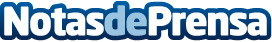 La startup española Renaiss, seleccionada para la 3ª edición del programa de aceleración LightSpeed de Lefebvre SarrutEl programa LightSpeed de Lefebvre Sarrut anuncia la incorporación de 8 nuevas startups en 2024, poniendo de manifiesto la apuesta del grupo europeo por sectores de la innovación. Renaiss es una empresa líder en IA que democratiza la implementación de IA en el entorno corporativo para incrementar la productividad del negocioDatos de contacto:CarmelaLefebvre622186165Nota de prensa publicada en: https://www.notasdeprensa.es/la-startup-espanola-renaiss-seleccionada-para Categorias: Nacional Derecho Inteligencia Artificial y Robótica Madrid Emprendedores Software Innovación Tecnológica http://www.notasdeprensa.es